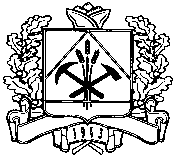 ДЕПАРТАМЕНТ ПО ЧРЕЗВЫЧАЙНЫМ СИТУАЦИЯМ        КЕМЕРОВСКОЙ ОБЛАСТИПРИКАЗот   23 июля 2018 г.  № 52г. КемеровоОб утверждении Положения
о применяемых методах оценки имущества и обязательств	В соответствии с Федеральным Законом от 06.12.2011 № 402-ФЗ «О бухгалтерском учете», п р и к а з ы в а ю:Утвердить прилагаемое Положение о применяемых методах оценки имущества и обязательств департамента по чрезвычайным ситуациям Кемеровской области.Ознакомить с Положением о применяемых методах оценки имущества и обязательств работников финансово-экономического отдела под подпись.Контроль за исполнением приказа возложить на начальника финансово-экономического отдела.Начальник департамента	   		     		            К.Ю. СтефанскийПриложениек приказу департамента по чрезвычайным ситуациям Кемеровской областиот   23  июля 2018 г. № 52ПОЛОЖЕНИЕ
о применяемых методах оценки имущества и обязательств департамента по чрезвычайным ситуациям Кемеровской области1. ОБЩИЕ ПОЛОЖЕНИЯ1.1. Настоящее Положение применяется в соответствии с требованиями раздел V СГС «Концептуальные основы бюджетного учета и отчетности организаций госсектора», утвержденного приказом Минфина России от 31.12.2016 №256н (далее – СГС «Концептуальные основы»), СГС «Основные средства», утвержденного приказом Минфина России от 31.12.2016 №257н (далее – СГС «ОС»), СГС «Аренда», утвержденного приказом Минфина России от 31.12.2016. №258н (далее – СГС «Аренда»), СГС «Обесценение активов», утвержденного приказом Минфина России от 31.12.2016    №259н (далее – СГС «Обесценение активов»), п. 6 приказа Минфина России от 01.12.2010 №157н «Об утверждении Единого плана счетов бюджетного учета для органов государственной власти (госорганов), органов местного самоуправления, органов управления государственными внебюджетными фондами, государственных академий наук, государственных (муниципальных) учреждений и Инструкции по его применению» (в ред. приказа Минфина РФ от 31.03.2018 №64н) (далее – ЕПС).1.2. Цель Положения – определить особенности формирования методов оценки имущества и обязательств при ведении бюджетного учета в департаменте по чрезвычайным ситуациям Кемеровской области (далее – департамент).1.3. Задачи – закрепить те методы оценки, которые позволяют наиболее достоверно оценить стоимость соответствующего объекта учета, либо тот метод, который предусмотрен специально для оценки такого объекта.1.4. Принципы оценки имущества и обязательств: – оценка имущества и обязательств должна производиться департаментом для их отражения в бюджетном учете и бюджетной отчетности в денежном выражении. Денежное измерение объектов бюджетное учета производится в валюте РФ;– информация в денежном выражении о состоянии активов, обязательств, иного имущества, об операциях, их изменяющих, и финансовых результатах указанных операций (доходах, расходах, источниках финансирования деятельности экономического субъекта), отражаемая на соответствующих счетах, в том числе на забалансовых, рабочего плана счетов департамента, должна быть полной с учетом существенности ее влияния на экономические (финансовые) решения учредителей департамента (заинтересованных пользователей информации) и существенности затрат на ее формирование. Критерий существенности определяется в размере 10 процентов показателя, выраженного в денежном выражении (Федеральный закон РФ от 30.03.2016 №77-ФЗ «О внесении изменений в Кодекс Российской Федерации об административных правонарушениях», п. 17 СГС «Концептуальные основы»). Существенной информацией признается информация, пропуск или искажение которой влияет на экономическое решение учредителей департамента (пользователей информации), принимаемое на основании данных бюджетного учета и (или) бухгалтерской (финансовой) отчетности.При ведении бюджетного учета, формировании бухгалтерской (финансовой) отчетности, показатель существенности информации определяется степенью влияния пропуска или искажения такой информации в бухгалтерском учете и (или) бухгалтерской (финансовой) отчетности на принятие учредителем субъекта учета, иным пользователем бухгалтерской (финансовой) отчетности экономического решения, основанного на данных бюджетного учета и (или) бухгалтерской (финансовой) отчетности.– оценка имущества, приобретенного за плату, осуществляется путем суммирования фактически произведенных расходов на его покупку;– оценка имущества, полученного безвозмездно, – по рыночной стоимости на дату оприходования;– если иное не установлено законодательством РФ, стоимость объектов бюджетного учета, выраженная в иностранной валюте, подлежит пересчету в валюту РФ.МЕТОДЫ ОЦЕНКИ ИМУЩЕСТВА ДЕПАРТАМЕНТА2.1. Объекты нефинансовых активов принимаются к бухгалтерскому учету по их первоначальной (фактической) стоимости. Первоначальной стоимостью объектов нефинансовых активов признается сумма фактических вложений в их приобретение, сооружение или изготовление (создание), с учетом сумм НДС, предъявленных департаменту поставщиками и (или) подрядчиками (п. 15 СГС «ОС», п. 23, 47 ЕПС).Передача нефинансовых активов должна осуществляться в полном объеме всех проведенных капитальных вложений, формирующих их первоначальную стоимость.2.2. Изменение первоначальной (балансовой) стоимости происходит в результате достройки, дооборудования, реконструкции, в том числе с элементами реставрации, технического перевооружения, модернизации, частичной ликвидации (разукомплектации), замещения (частичной замены в рамках капитального ремонта в целях реконструкции, технического перевооружения, модернизации) объекта или его составной части, а также переоценки объектов основных средств.2.3. Объекты недвижимого имущества принимаются к учету по кадастровой стоимости, если они до 01.01.2018 года не признавались таковыми в составе основных средств (в случае ее наличия). При отсутствии кадастровой стоимости – в условной оценке либо по балансовой стоимости (п. 57 СГС «ОС», Методические указания по применению переходных положений СГС «Основные средства» (письмо Минфина России от 30.11.2017 г. № 02-07-07/79257)). 2.4. Передача (получение) объектов государственного имущества между органами государственной власти (государственными органами), учреждениями, а также между субъектами учета и иными созданными на базе государственного (муниципального) имущества государственными (муниципальными) организациями в связи с прекращением (закреплением) имущественных прав (в том числе права оперативного управления (хозяйственного ведения)) осуществляется по балансовой (фактической) стоимости объектов учета с одновременной передачей (принятием к учету) в случае наличия суммы начисленной на объект нефинансового актива амортизации (п. 29 ЕПС).2.5. В соответствии с п. 53 СГС «Концептуальные основы» для оценки различных видов активов и обязательств применяется справедливая стоимость, которая определяется:1) методом рыночных цен (применяется в отношении активов или обязательств). Метод рыночных цен применяется при:– реализации имущества;– оприходовании излишков, выявленных при инвентаризации;– отражении недостач, оценки причинённого имуществу ущерба;– оприходовании имущества, полученного по договорам дарения (пожертвования), иного безвозмездного получения;– оприходовании материальных запасов, полученных от разборки объектов основных средств, частичной разборки, ликвидации.Справедливая стоимость при методе рыночных цен определяется на основании текущих рыночных цен, данных независимого эксперта (оценщика), данных о недавних сделках с аналогичными или схожими активами (обязательствами), совершенных без отсрочки платежа (п. 55 СГС «Концептуальные основы).Рыночная цена – это цена, которая может быть получена (уплачена) при продаже актива (обязательства) между независимыми сторонами сделки, осведомленными о предмете сделки и желающими ее совершить.Рыночной не может быть цена, рассчитанная с учетом завышения или занижения в результате особых условий или обстоятельств, специальных условий или скидок (вычетов, премий, льгот), которые предоставляются любой стороной, связанной с фактом хозяйственной жизни;2) методом амортизированной стоимости замещения (применяется в отношении активов), применяется при определении целесообразности восстановительных работ по имуществу.При применении данного метода справедливая стоимость определяется как разница между стоимостью восстановления (воспроизводства) актива или стоимостью замены актива, в зависимости от того, какая из этих величин меньше, и суммой накопленной амортизации, рассчитанной на основе такой стоимости.Стоимость восстановления (воспроизводства) актива определяется как стоимость полного восстановления (воспроизводства) полезного потенциала актива.Стоимость замены актива рассчитывается на основе рыночной цены покупки аналогичного актива с сопоставимым оставшимся сроком его полезного использования.2.6. Справедливая стоимость применяется:– при приобретении объекта основных средств, приобретенного путем обменной операции в обмен на иные активы, за исключением денежных средств (их эквивалентов) (п. 21 СГС «ОС»);– при приобретении основного средства в результате необменной операции (п. 22 СГ «ОС»);– при оценке основного средства, предназначенного для отчуждения не в пользу организаций государственного сектора – в данном случае применяется справедливая стоимость, определяемая методом рыночных цен (п. 29 СГС «ОС»); – при переоценке основных средств (п. 30 СГС «ОС»);– при продаже основных средств (п. 47 СГС «ОС»);– при возникновении объектов учета аренды, возникающих в рамках договоров безвозмездного пользования или в рамках договоров аренды (имущественного найма), предусматривающих предоставление имущества в возмездное пользование по цене значительно ниже рыночной стоимости. Данные объекты отражаются в бухгалтерском учете по их справедливой стоимости, определяемой на дату классификации объектов учета аренды методом рыночных цен – как если бы право пользования имуществом было предоставлено на коммерческих (рыночных) условиях (п. 26 СГС «Аренда);– при определении дохода от предоставления права пользования активом (п. 29.1 СГС «Аренда»).2.7. Справедливая стоимость определяется:– индивидуально для каждого Актива нГДП;– индивидуально для каждого Актива ГДП;– в целом для Единицы ГДП;– для Актива в Единице ГДП, генерирующего денежные потоки, за вычетом затрат на его выбытие.2.8. При определении суммы ущерба применяется текущая восстановительная стоимость (письмо Минфина России от 23.12.2016 г. № 02-07-10/77576). В связи с отсутствием определения текущей восстановительной стоимости в ЕПС, использовать понятие «текущей оценочной стоимости».В соответствии с п. 25 ЕПС под текущей оценочной стоимостью понимается сумма денежных средств, которая может быть получена в результате продажи активов на дату принятия к учету. Определение текущей оценочной стоимости в целях принятия к бухгалтерскому учету объекта нефинансового актива производится на основе цены, действующей на дату принятия к учету (оприходования) имущества, полученного безвозмездно, на данный или аналогичный вид имущества. Данные о действующей цене должны быть подтверждены документально, а в случаях невозможности документального подтверждения – экспертным путем.При определении текущей оценочной стоимости в целях принятия к бухгалтерскому учету объекта нефинансового актива комиссией по поступлению и выбытию активов, созданной в департаменте на постоянной основе, используются данные о ценах на аналогичные материальные ценности, полученные в письменной форме от организаций-изготовителей; сведения об уровне цен, имеющиеся у органов государственной статистики, а также в средствах массовой информации и специальной литературе, экспертные заключения (в том числе экспертов, привлеченных на добровольных началах к работе в комиссии по поступлению и выбытию активов) о стоимости отдельных (аналогичных) объектов нефинансовых активов.2.9. Поступление имущества по договорам дарения (пожертвования) оценивается по текущей оценочной стоимости.2.10. По активам департамента, не имеющим аналогов и не являющимся предметами договоров купли-продажи, по которым информация о стоимости изготовления отсутствует, применяется условная оценка: один объект, один рубль. К таким активам в департаменте относятся:– активы, не имеющие полезный потенциал и не проносящие экономические выгоды;– объекты, по которым на дату принятия к учету, стоимость не определена;– бланки строгой отчетности;– программное обеспечение, полученное в составе технического комплекса (письмо Минфина РФ от 21.07.2016 г. № 02-07-10/43076);– активы, не имеющие аналогов;– переходящие награды, кубки.2.11. Метод начисления амортизации (п. 36 СГС «ОС»):– линейный метод – равномерное начисление постоянной суммы амортизации на протяжении всего срока полезного использования актива;Выбранный метод начисления амортизации применяется относительно объекта основных средств последовательно от периода к периоду, кроме случаев изменения ожидаемого способа получения будущих экономических выгод или полезного потенциала от использования объекта основных средств.Департамент применяет метод начисления амортизации, который наиболее точно отражает предполагаемый способ получения будущих экономических выгод или полезный потенциал, заключенный в активе. При одинаковых способах получения выгод или полезном потенциале объектов, входящих в одну группу ОС, возможно применение одного метода начисления амортизации к группе в целом.2.12. Списание материальных запасов при выдаче в эксплуатации осуществляется по фактической стоимости каждой единицы.2.13. Фактическая стоимость материальных запасов, остающихся у департамента в результате разборки, утилизации (ликвидации), основных средств или иного имущества, определяется исходя из их текущей оценочной стоимости на дату принятия к бухгалтерскому учету, а также сумм, уплачиваемых департаментом за доставку материальных запасов и приведение их в состояние, пригодное для использования (п. 106 ЕПС).2.14. Неучтенные объекты нефинансовых активов, выявленные при проведении проверок и (или) инвентаризаций активов, принимаются к бухгалтерскому учету по их текущей оценочной стоимости, установленной для целей бюджетного учета на дату принятия к бухгалтерскому учету (п. 31 ЕПС).2.15. Показатели активов раскрываются в нетто-оценке, то есть за вычетом любой накопленной амортизации амортизируемых активов, убытков от обесценения, резервов под снижение стоимости материальных запасов и резервов по сомнительным долгам.2.16. Убыток от обесценения актива определяется на годовую отчетную дату следующим образом:Остаточная стоимость – (справедливая стоимость – затраты на выбытие актива) = 
= убыток от обесценения актива,гдезатраты на выбытие актива – это затраты, непосредственно связанные с его выбытием, за исключением расходов по процентам (например, затраты на демонтаж и прямые затраты на предпродажную подготовку актива, затраты на юридические услуги, ведение переговоров, иные аналогичные затраты).Затратами на выбытие актива не являются затраты, которые связаны с сокращением деятельности субъекта учета или реорганизацией, следующей за выбытием актива.В учете убыток от обесценения актива признается на годовую отчетную дату как уменьшение остаточной стоимости (но не более размера остаточной стоимости) до его справедливой стоимости за вычетом затрат на выбытие такого актива.Признание убытка от обесценения осуществляется единовременно в составе расходов отчетного периода. Сумма ранее начисленной амортизации актива не корректируется.Решение о признании убытка от обесценения актива, являющегося государственным (муниципальным) имуществом, принимается в порядке, аналогичном для принятия решения о списании такого имущества.3. МЕТОДЫ ОЦЕНКИ ОБЯЗАТЕЛЬСТВ3.1. Активы и обязательства в балансе делятся на долгосрочные (внеоборотные) и краткосрочные (оборотные) (п. 26 СГС «Концептуальные основы»).Актив является краткосрочным, если он удовлетворяет хотя бы одному из следующих критериев (п. 27 СГС «Концептуальные основы»):а) предназначен для потребления, передачи (продажи) или обращения в денежные средства (иные активы) в течение 12 месяцев после отчетной даты;б) представляет собой финансовый актив, классифицируемый в соответствии с нормативными правовыми актами, регулирующими ведение бюджетного учета и составление бухгалтерской (финансовой) отчетности, как краткосрочный актив;в) представляет собой денежные средства или их эквиваленты (краткосрочные высоколиквидные инвестиции, легко обратимые в заранее известную сумму денежных средств и не подверженные значительным рискам изменения их стоимости, например, депозиты до востребования) при условии отсутствия ограничений на их обмен или использование для погашения обязательств в течение периода, не превышающего трех месяцев после отчетной даты.Все прочие активы субъекта отчетности, включая материальные, нематериальные и финансовые активы, относятся к долгосрочным.Обязательство является краткосрочным, если оно удовлетворяет хотя бы одному из следующих критериев (п. 28 СГС «Концептуальные основы»):а) предполагается его погашение в течение 12 месяцев после отчетной даты (даже если первоначальный срок погашения превышал 12 месяцев);б) это финансовое обязательство, классифицируемое в соответствии с нормативными правовыми актами, регулирующими ведение бюджетного учета и составление бухгалтерской (финансовой) отчетности, как краткосрочное;в) у департамента отсутствует безусловное право отсрочить погашение обязательства как минимум на 12 месяцев после отчетной даты.Все прочие обязательства квалифицируются как долгосрочные.3.2. Обязательство, возникшее в результате нарушения условий соглашения о финансировании и подлежащее исполнению по требованию кредитора, считается краткосрочным, даже если требования кредитора не предусматривают его исполнение в течение 12 месяцев после отчетной даты и на отчетную дату у департамента отсутствовало право отсрочить исполнение требования на срок более 12 месяцев после отчетной даты (п. 30 СГС «Концептуальные основы»).Если до отчетной даты либо после нее, но до даты утверждения бухгалтерской (финансовой) отчетности по соглашению с кредитором у департамента возникло право на отсрочку погашения обязательства на срок более года, а кредитор не вправе требовать исполнении обязательства в этом периоде, такое обязательство классифицируется как долгосрочное.3.3. Задолженность признается безнадежной ко взысканию в случаях:– возвращения исполнительного документа взыскателю в связи с невозможностью его исполнения;– наличия суммы, не подтвержденной должником в течение срока исковой давности;– наличия суммы, не востребованной кредитором в течение срока исковой давности;– прекращения обязательств в случае ликвидации (смерти) дебитора.3.4. Первоначальное признание объекта учета операционной аренды – право пользования активом производится на дату классификации объектов учета аренды в сумме арендных платежей за весь срок пользования имуществом, предусмотренный договором аренды (имущественного найма) или договором безвозмездного пользования с одновременным отражением арендных обязательств пользователя (арендатора) (кредиторской задолженности по аренде) (п.20 СГС «Аренда»)3.5. Дебиторская задолженность по арендным обязательствам пользователя (арендатора) признается в сумме дисконтированной стоимости арендных платежей (п.22 СГС «Аренда»).3.6. Оценка доходов производится по продажной цене, сумме сделки, указанной в договоре, признание доходов осуществляется по методу начисления, дата признания определяется по дате перехода права собственности на услугу, товар, готовую продукцию, работу (п.295 ЕПС).3.7. К расходам будущих периодов относятся расходы, связанные:– с выплатой отпускных;– с приобретением неисключительного права пользования нематериальными активами в течение нескольких отчетных периодов;– с неравномерно производимым ремонтом основных средств.4. МЕТОДЫ ОЦЕНКИ РЕЗЕРВОВ4.1. Признание в учете расходов, в отношении которых сформирован резерв предстоящих расходов, осуществляется за счет суммы созданного резерва. 4.2. Резерв предстоящей оплаты отпусков за фактически отработанное время или компенсаций за неиспользованный отпуск, в том числе при увольнении, включая платежи на обязательное социальное страхование работника департамента формируется следующим способом.Оценочное обязательство в виде резерва на оплату отпусков за фактически отработанное время может определяться ежегодно на последний день года, исходя из данных количества дней неиспользованного отпуска по всем работникам на указанную дату, предоставленных кадровой службой.Резерв рассчитывается ежемесячно, как сумма оплаты отпусков работникам за фактически отработанное время, на дату расчета, и сумма страховых взносов на обязательное пенсионное страхование, обязательное социальное страхование на случай временной нетрудоспособности и в связи с материнством, обязательное медицинское страхование, обязательное социальное страхование от несчастных случаев на производстве и профессиональных заболеваний.Сумма расходов на оплату предстоящих отпусков определяется по следующей методике.Расчет производится персонифицированно по каждому работнику:Резерв отпусков = К * ЗП, гдеК - количество не использованных работником дней отпуска за период с начала работы на дату расчета (на конец каждого месяца);ЗП - среднедневной заработок работника, не являющийся государственным гражданским служащим, исчисленный по правилам расчета среднего заработка для оплаты отпусков на дату расчета резерва (для государственных гражданских служащих - среднедневной заработок, исчисленных путем деления денежного содержания на 29,3).Сумма страховых взносов при формировании резерва рассчитывается по каждому работнику индивидуально:Резерв стр. взн. = К * ЗП * С.4.3. Резерв, возникающий из претензионных требований и исков по результатам фактов хозяйственной жизни, в том числе в рамках досудебного (внесудебного) рассмотрения претензий. Формируется в размере сумм предъявленных к департаменту штрафных санкций (пеней), иных компенсаций по причиненным ущербам (убыткам), в том числе вытекающим из условий гражданско-правовых договоров (контрактов), а также ожидаемых судебных расходов (издержек), в случае предъявления департаменту согласно законодательству РФ претензий (исков), иных аналогичных ожидаемых расходов.В бюджетном учете бюджетные (денежные) обязательства отражать в момент возникновения требования к департаменту (с момента получения исполнительного документа).В соответствии с п. 3 ст. 242.5 БК РФ должник в течение 10 рабочих дней со дня получения уведомления представляет в орган, осуществляющий открытие и ведение лицевых счетов, информацию об источнике образования задолженности и о кодах бюджетной классификации Российской Федерации, по которым должны быть произведены расходы бюджета субъекта РФ по исполнению исполнительного документа применительно к бюджетной классификации Российской Федерации текущего финансового года.Бюджетный учет данных обязательств до момента выяснения департаментом как получателем средств бюджета источника образования задолженности и о кодах бюджетной классификации Российской Федерации, по которым должны быть произведены расходы бюджета субъекта РФ по исполнению исполнительного документа применительно к бюджетной классификации Российской Федерации текущего финансового года, а также величины обязательства, подлежащего исполнению по поступившему в рамках субсидиарной ответственности исполнительному документу (далее – мероприятия по уточнению характера обязательства), необходимо осуществлять на счете 050299000 «Отложенные обязательства» с одновременным формированием резерва предстоящих расходов (140160000 «Резервы предстоящих расходов») с отражением в 15 – 17 разрядах указанных счетов кода вида расходов (КВР) 830 «Исполнение судебных актов», в 24 – 26 разрядах – кода операций сектора государственного управления (КОСГУ) 29х «Прочие расходы» (с целью обособления указанных обязательств).Дальнейший учет указанных обязательств, признанных в учете по результатам проведенных департаментом мероприятий по уточнению характера обязательства, осуществляется с последующей реклассификацией обязательства: отложенного обязательства в принятое обязательство и далее в принятое денежное обязательство с отражением в 15 – 17 разрядах указанных счетов КВР и в 24 – 26 разрядах – КОСГУ по бюджетной классификации Российской Федерации, соответствующих характеру принятых денежных обязательств.По факту произведенных в бюджетном учете указанных операций сумма обязательства, КВР и КОСГУ уточняются по соответствующим счетам бюджетного учета в соответствии с характером требования по исполнительному документу путем отражения по счетам бюджетного учета внутреннего перемещения.В случае отзыва документа (например, в связи с ранее произведенной полной или частичной оплатой) операции по отражению признания отложенного обязательства сторнируются (полностью или частично).4.4. Резерв по обязательствам департамента, возникающим по фактам хозяйственной деятельности (сделкам, операциям), по начислению которых существует на отчетную дату неопределенность по их размеру ввиду отсутствия первичных учетных документов. Оценивается по состоянию на 31 декабря в сумме разницы между исполненной и не исполненной суммой по договору (контракту), подлежащей оплате на момент поступления документов в январе следующего года. К таким расходам относятся расходы на электроэнергию, тепловую энергию, водоснабжение и т.п., по которым не поступили счета ресурсоснабжающих организаций;  расходы в виде периодических платежей, если имеются основания для их осуществления, установленные нормативными актами и (или) договором.На основании поступивших от контрагента документов фактические расходы отражаются в следующем порядке:– если сумма фактических расходов меньше величины созданного резерва, то расходы относятся полностью за счет резерва, а оставшаяся величина резерва списывается на уменьшение расходов текущего финансового года;– если сумма фактических расходов превышает величину созданного резерва, то расходы относятся за счет резерва в полной сумме созданного резерва, а оставшаяся величина расходов относится за счет расходов текущего финансового года.Начальник финансово-экономического отдела                                                                 С.В. Афанасьева